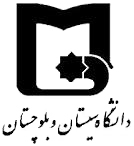 بسمه تعالیدانشگاه سیستان و بلوچستاناداره کل امور دانشجویان شاهد و ایثارگر"فرم درخواست آموزشی"بسمه تعالیدانشگاه سیستان و بلوچستاناداره کل امور دانشجویان شاهد و ایثارگر"فرم درخواست آموزشی"بسمه تعالیدانشگاه سیستان و بلوچستاناداره کل امور دانشجویان شاهد و ایثارگر"فرم درخواست آموزشی"بسمه تعالیدانشگاه سیستان و بلوچستاناداره کل امور دانشجویان شاهد و ایثارگر"فرم درخواست آموزشی"بسمه تعالیدانشگاه سیستان و بلوچستاناداره کل امور دانشجویان شاهد و ایثارگر"فرم درخواست آموزشی"بسمه تعالیدانشگاه سیستان و بلوچستاناداره کل امور دانشجویان شاهد و ایثارگر"فرم درخواست آموزشی"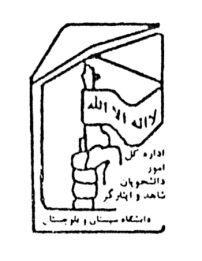 نام و نام خانوادگی:      نام و نام خانوادگی:      نام و نام خانوادگی:      نام و نام خانوادگی:      شماره دانشجویی:      شماره دانشجویی:      رشته تحصیلی:      رشته تحصیلی:      رشته تحصیلی:      رشته تحصیلی:      رشته تحصیلی:      رشته تحصیلی:      رشته تحصیلی:      نوع درخواست:      نوع درخواست:      نوع درخواست:      نوع درخواست:      نوع درخواست:      نوع درخواست:      نوع درخواست:      نوع درخواست:      دوره: روزانه  دوره: روزانه  دوره: روزانه  شبانه شبانه نوع تسهیلات:فرزند شهید فرزند جانباز 50% به بالا فرزند جانباز 50% به بالا فرزند جانباز 50% به بالا فرزند جانباز 25% تا 50% فرزند جانباز 25% تا 50% جانباز جانباز جانباز فرزند آزاده فرزند آزاده سایر شرح درخواست: ............................................................................................................................................................................................................................................................................ ............................................................................................................................................................................................................................................................................ ............................................................................................................................................................................................................................................................................ ........................................................................................................................................................................................................................................................................................................................................................................................................................................................................................................................................................ ........................................................................................................................................................................................................................................................................................................................................................................................................................................................................................................................................................ ............................................................................................................................................................................................................................................................................ نظر استاد مشاور: ................................................................................................................................................................................................................................................................................................................................................................................................................................................................................................................................................................................................................................................................................................................................................................................................................................. ............................................................................................................................................................................................................................................................................ ............................................................................................................................................................................................................................................................................ ............................................................................................................................................................................................................................................................................نظر مسئول آموزش امور ایثارگران:............................................................................................................................................................................................................................................................................................................................................................................................................................................................................................................................................امضاءنظر مدیر کل امور ایثارگران:............................................................................................................................................................................................................................................................................................................................................................................................................................................................................................................................................امضاءدرخواست دانشجو در جلسه ستاد شاهد به شماره ..................................... مورخ ..................................... مطرح و موافقت شد  موافقت نشد امور ایثارگراندرخواست دانشجو در جلسه ستاد شاهد به شماره ..................................... مورخ ..................................... مطرح و موافقت شد  موافقت نشد امور ایثارگران